Publicado en Madrid el 03/12/2020 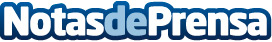 Fashionalia, el primer Marketplace omnicanal de moda que ha despertado el interés de Dimas GimenoTal y como adelantó Expansión, Fashionalia, el nuevo y disruptivo marketplace español de moda de temporada, es una de las cuatro start-ups en las que Dimas Gimeno ha tomado participación, como parte elemento troncal de su estrategia de inversión a través de KápitaDatos de contacto:Mónica Cortina663704697Nota de prensa publicada en: https://www.notasdeprensa.es/fashionalia-el-primer-marketplace-omnicanal-de Categorias: Nacional Moda Sociedad Emprendedores E-Commerce Consumo http://www.notasdeprensa.es